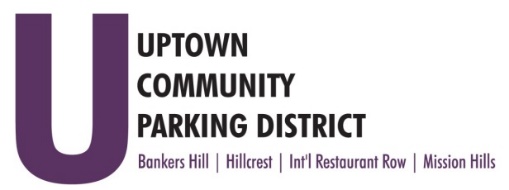 UPTOWN COMMUNITY PARKING DISTRICT			Board of Directors Meeting Agenda					May 9, 2022; 4:00 PM – 5:00 PM						Joyce Beers Community Center3900 Vermont Street, 92103 Establishment of Quorum, Call to Order and Introductions		                      	        -Roy Dahl Non-Agenda public comment; Three minutes on non-agenda items President’s report						                     (informational)            -Roy Dahl Appoint Peter Raymond to an open BHNPC Business Seat   (action item)	         -Tom Fox    Review of April 11, 2022, Minutes 			   	      	(action item) 	         -Tom Fox    The National Association of American Planners                       (informational)             -Tom Fox Normal Street Promenade Update						(informational)      -Ben Nicholls Approve and Publish the FY 21 Annual Report 				(action item)	    Print 50 copies, up to $300.00 Support for the “Hillcrest Little Spot” Concept       			(action item)	  -Ben Nicholls     Requests that the City and Cal Trans allow property to be used for place making and bike        way station. Anti -Harassment and Inclusivity Training, Friday, May 20th 1-5 pm Mandatory        UCPD Bylaw Review Update  Extend Officers eligibility, one year                                              (action item)      Due to meeting cancellations during the Covid 19 pandemic, allow for a one-year exemption        to the 3-year maximum term for board officers. Committee Project Updates                 			        				     Banker’s Hill 							      		     -Doug Scott	     Hillcrest 								                             -Ben Nicholls       International Restaurant Row 						           -Selina Stockley       Mission Hills							        -Susan Mc Neil Schreyer Adjourn                     